Employee EngagementWhat is employee engagement?In simple terms, employee engagement is the degree to which employees:Share a sense of purpose and alignment with their organisationFeel valued and recognised for their contributionsExperience their workplace as fair and supportive, with a genuine concern for diversity, voice, equal opportunity, health and safetyFrom this perspective, employee engagement can be viewed as:A person-centred strategic approachA way of practically aligning organisational and individual goalsA description of measured outcomesEmployee engagement is the key to sustainably harnessing people’s potential, improving service quality, increasing client satisfaction and reducing costs.What’s the evidence?In different countries, research has found that highly-engaged employees:Are less likely to leave an organisationAre more likely to have above average productivityHave significantly less sick days a yearHave a positive impact on business and financial performanceAre significantly more likely to stay back late or help someone at workAre far more likely to do something good for the organisation that is not expected of themFurthermore, organisations with highly-engaged employees:Have higher profitabilityHave higher customer ratingsOut-perform organisations that don’t have engaged employees by up to 200 per centKey findings from a comprehensive two-year NDS and Voice Project survey were remarkably consistent with this research.Engagement surveys can be carried out to measure employee engagement on a range of indicators.How is employee engagement cultivated and nourished?Employee engagement results from a sustained focus on three key things:People need to understand the organisation’s purpose and strategy, as well as how their role contributes to the achievement of that purpose and strategy.People need to feel valued. Listen to their ideas, seek their feedback and ensure that there are ways for them to contribute to, improve and positively impact the work they do. Recognise their achievements in the context of their contributions to the organisation’s purpose and strategy.Make sure the workplace is fair, supportive, free from harassment and bullying, and genuinely concerned for diversity, voice, equal opportunity, health and safety.Engagement is nourished by:A sense of purpose and alignment with the organisation’s objectivesA sense of achievementA feeling of being valuedA sense of emotions being respectedA sense of being treated fairlyThe satisfaction from making a differenceEmployees seem to be more engaged the more they personally experience their workplace as purposeful, inclusive, fair and safe. “When you do what it takes to facilitate progress in work people care about, managing the organisation becomes more straightforward. You don’t need to parse people’s psyches or tinker with their incentives, because helping them succeed at making a difference virtually guarantees good work life and strong performance.” Amabile and Kramer 2011If you want to know more:Engaging the workforce for disability - 2014Staff engagement: Ideas for action - 2016Voice Project: Employee engagement ‘Voice bites fact sheetsDo your own engagement survey – 7Ps of PerformanceHelen Sanderson and AssociatesWorking Together for Change: Citizen-led change in public services - 2016Creating person-centred organisations: Strategies and tools for managing change in health, social care and the voluntary sector, 2012, Stirk, S. and Sanderson, H.  Jessica Kingsley Publishers: LondonPerson-centred teams:  A practical guide to delivering personalization through effective team-work, 2014, Sanderson, H and Lepkowsky, M.B. Jessica Kingsley Publishers:  LondonWorkplace bullyingWorksafe TasmaniaWhy employee engagement matters – See video at 2:40Doug Conant, Campbell Soups CEOThe Campbell Soup Story – See video at 12:28Employee Engagement and CSR – See video at 5:28Get Your Employees Engaged – See video at 5:36The power of small wins, Amabile and Kramer---This information sheet is part of a People and Culture Project funded in 2017 by the Tasmanian Department of State Growth.Search for People and Culture Project if you would like to see the full suite.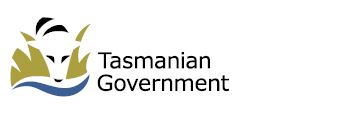 Contact us:Cath Ralston, Senior Sector Development Consultant, NDS
cath.ralston@nds.org.au 03 6212 7305 0427 645 142